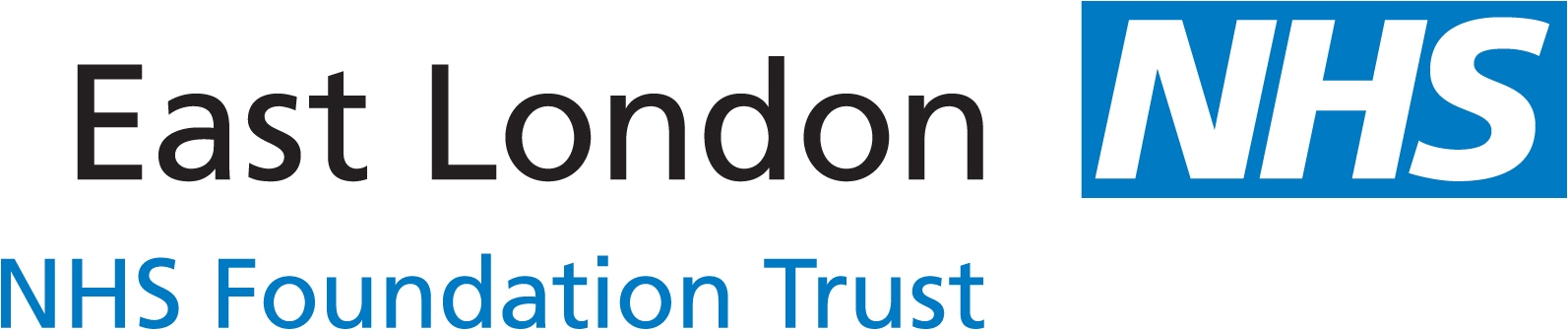 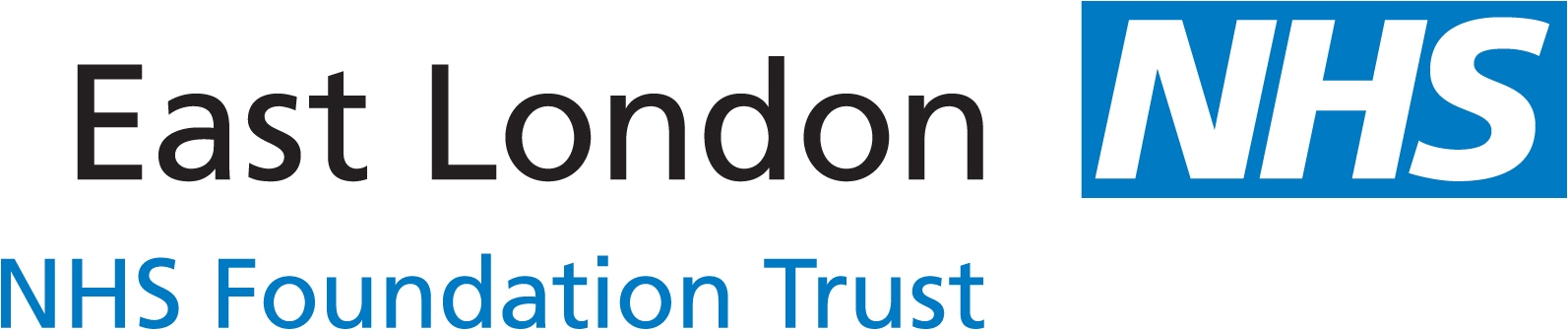 PRIMARY CARE DIRECTORATE LEAVE RECORD YEAR: 1 APRIL 2021 - 31 MARCH 2022*primary care directorate team does not work bank holidays, they should be booked off on the basis of days worked at the beginning of the year **all annual leave records should be kept by both the individual and manager for a minimum of 6 years        ***exceptional leave needs to be approved by both people and culture and your line manager     ****all long service leave awards should be verified before award – a spreadsheet of NHS reckonable service can be found by asking Marion.      Name WTE Years of NHS reckonable service (as verified by HR)	Annual leave entitlement – pro rotared(minus bank holidays)Bank holiday entitlement - pro rotaredNumber of days carried over from the previous year (with manager approval signiture)Exceptional work attendance in 19/20(with HR, managerial and ESR verification)BANK HOLIDAYS BANK HOLIDAYS BANK HOLIDAYS BANK HOLIDAYS BANK HOLIDAYS Date fromNumber of daysDayDays remaining Managers signature 2 April1Good Friday5 April1Easter Monday3 May1Early May bank holiday31 May1Spring bank holiday30 August1Summer bank holiday27 December1Christmas Day (substitute day)28 December1Boxing Day (substitute day)ANNUAL LEAVEANNUAL LEAVEANNUAL LEAVEANNUAL LEAVEANNUAL LEAVEANNUAL LEAVEDate request madeDate fromDate toDays requested Days remaining Managers signatureSICKNESS/CPD/ CARERS OTHER LEAVESICKNESS/CPD/ CARERS OTHER LEAVESICKNESS/CPD/ CARERS OTHER LEAVESICKNESS/CPD/ CARERS OTHER LEAVESICKNESS/CPD/ CARERS OTHER LEAVESICKNESS/CPD/ CARERS OTHER LEAVEDate request madeDate fromDate toDays requested Days remaining Managers signature